Alla Direzione Provinciale INPS di CAMPOBASSOnviare in allegato alla PEC all’indirizzo:direzione.provinciale.campobassoo@postacert.inps.gov.it OGGETTO: Domanda per reclutamento di n. 2 Medici per l’effettuazione delle visite mediche di controllo in via provvisoria e temporanea nel bacino territoriale dell’ Agenzia di Termoli Direzione Provinciale di CampobassoIl/la sottoscritto/a Dott. _______________________________________nato/a a _________________________________, il ________________ residente a ________________________________________ prov.____via ________________________________________________________    cell. ________________________ PEC _______________________________CHIEDEdi essere ammesso al reclutamento di medici iscritti all’Ordine dei Medici per l’effettuazione delle Visite Mediche di Controllo disposte dalla Direzione Provinciale INPS di 	Campobasso, d’ufficio e/o su richiesta del datore di lavoro, nei confronti dei lavoratori pubblici e privati residenti e/o domiciliati, per l’evento di malattia, nell’ambito  di competenza  …………………………………………………………..DICHIARA di aver cittadinanza italiana/unione europea (Stato________________); di aver conseguito il diploma di laurea in medicina presso l’Università di ____________________________, il ____________, con la votazione di ________________; di aver conseguito la seguente specializzazione in: ________________________________________ il ____________; di essere iscritto/a all’Ordine dei Medici della Provincia di _____________________ dal ____________ con il n.__________; di risultare idoneo alla selezione svolta da ____________________ per l’affidamento di incarichi in materia di medicina legale; di aver svolto funzioni di medico fiscale per l’INPS / ASL (se sì, specificare periodo ed ente): di garantire la propria disponibilità ad eseguire visite di controllo tutti i giorni della settimana in entrambe le fasce di reperibilità giornaliere o solo in una (M o P): ____________________________________________; di NON trovarsi in una qualsiasi posizione non compatibile per specifiche norme di legge, regolamentari o di contratto di lavoro; di NON svolgere attività a qualsiasi titolo presso presidi ASL coincidenti con l’ambito territoriale della Sede; di NON svolgere perizie o consulenze medico-legali, per conto o nell’interesse di privati, che comunque abbiano attinenza con le materie di competenza dell’INPS o di altri Enti previdenziali; di NON essere stato esonerato da analogo incarico precedentemente ricoperto in INPS; di essere consapevole delle responsabilità, anche penali, che derivano dalla falsa e non veritiera attestazione delle notizie fornite.Il/la sottoscritto/a autorizza il trattamento, nei limiti delle disposizioni vigenti, dei dati necessari all'istruzione e alla gestione della domanda che lo/la riguarda.Dichiara, altresì, di aver letto e di accettare tutte le informazioni e precisazioni contenute nel bando.Chiede inoltre che ogni comunicazione relativa al presente Avviso sia inviata al seguente indirizzo PEC:______________________________________________________Comunica altresì il proprio recapito telefonico: cellulare   _________________________ed il proprio indirizzo di posta elettronica ordinaria:______________________________Data ________________															                                                                                          FIRMAAllegati:- copia documento di riconoscimento in corso di validità;- Curriculum vitae in formato europeo.Si Via Giuseppe Zurlo, 11-86100 Campobassodirezione.campobasso@inps.it-www.inps.it                                                                                                                                                                                                                                              Cod fisc. 80078750587 p.iva 02121151001                                                                                                                                        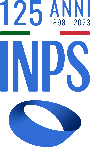 Direzione provinciale  CampobasoIl direttore